REPUBLIKA HRVATSKA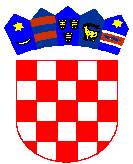 VUKOVARSKO-SRIJEMSKA ŽUPANIJA                       GRAD ILOK       JEDINSTVENI UPRAVNI ODJEL 	                       32236 Ilok, Trg N. Iločkog 13 tel./fax: (032) 592-950, 592-966		OIB: 83038408398
KLASA: 112-03/20-01/01 URBROJ: 2196/02-03/1-20-1Ilok, 17. rujna 2020. godineNa temelju članka 28. i 29. Zakona o službenicima i namještenicima u lokalnoj i područnoj (regionalnoj) samoupravi („Narodne novine“ br. 86/08, 61/11, 04/18, 112/19), Službenica ovlaštena za privremeno obavljanje poslova Pročelnika Jedinstvenog upravnog odjela Grada Iloka raspisujeOGLASza prijam u radni odnos na određeno vrijemeu Grad Ilok, na radno mjesto:REFERENT- ASISTENT ZA EU PROJEKTE ASISTENT/ICA PROJEKTA „ZAŽELI“ – 1 izvršitelj (m/ž) do 15. siječnja 2022.god. Kandidati za navedeno radno mjesto moraju ispunjavati opće uvjete za prijam u službu, propisane u članku 12. stavku 1. Zakona o službenicima i namještenicima u lokalnoj i područnoj (regionalnoj) samoupravi ('Narodne novine' broj 86/08, 61/11, 04/18, 112/19):punoljetnost,hrvatsko državljanstvo,zdravstvena sposobnost za obavljanje poslova radnog mjestaKandidati moraju ispunjavati i sljedeće posebne uvjete:magistar struke ili sveučilišni prvostupnik struke ili stručni prvostupnik prirodne, tehničke, biotehničke, društvene ili humanističke strukenajmanje jedna godina radnog iskustva na odgovarajućim poslovimaznanje engleskog jezikaposjedovanje vozačke dozvole B kategorijepoželjno iskustvo u provedbi sličnih projekata i projekata financiranih od strane EUpoželjno poznavanje rada na računalu (Office paket, Internet)Kandidati su dužni priložiti:prijavuživotopis,dokaz o stručnoj spremi: presliku diplome,dokaz o hrvatskom državljanstvu (preslika osobne iskaznice, domovnice ili putovnice),dokaz o radnom iskustvu ostvarenom na odgovarajućim poslovima u trajanju od najmanje jedne godine, koji sadrži vrstu poslova koju je kandidat obavljao, vrstu stručne spreme i razdoblje u kojem je obavljao te poslove (preslika ugovora, rješenja ili potvrde poslodavca), a koje je evidentirano u elektroničkom zapisu Hrvatskog zavoda za mirovinsko osiguranjedokaz o traženom radnom stažu u struci (elektronički zapis o podacima evidentiranim u bazi podataka Hrvatskog zavoda za mirovinsko osiguranje ili potvrda Hrvatskog zavoda za mirovinsko osiguranje o podacima evidentiranim, u matičnoj evidenciji)dokaz/uvjerenje nadležnog suda da se protiv kandidata ne vodi kazneni postupak, odnosno da isti nije pravomoćno osuđen za kazneno djelo iz članka 15. Zakona o službenicima i namještenicima u lokalnoj i područnoj (regionalnoj) samoupravi (Narodne novine broj: 86/08, 61/11, 4/18, 112/19), ne starije od 6 mjeseci (izvornik ili preslika)vlastoručno potpisanu izjavu da za prijam u službu ne postoje zapreke iz članaka 15. i 16. Zakona o službenicima i namještenicima u lokalnoj i područnoj (regionalnoj) samoupravi („Narodne novine“ broj 86/08, 61/11, 04/18, 112/19), dokaz o posjedovanju vozačke dozvole B kategorije (preslika vozačke dozvole)vlastoručno potpisanu izjavu o suglasnosti za obradu osobnih podataka u svrhu zapošljavanja (obrazac se može preuzeti na web-stranici Grada Iloka www.ilok.hr ili u uredu br. 23). U prijavi na natječaj potrebno je navesti osobne podatke podnositelja prijave (ime i prezime, adresa prebivališta, broj telefona, adresa elektroničke pošte), te ju vlastoručno potpisati. U službu ne mogu biti primljene osobe za koje postoje zapreke iz članaka 15. i 16. Zakona o službenicima i namještenicima u lokalnoj i područnoj (regionalnoj) samoupravi.Natjecati se mogu kandidati oba spola, sukladno članku 13. Zakona o ravnopravnosti spolova („Narodne novine“ broj 82/08 i 69/17).Kandidati prijavom na natječaj pristaju da Grad Ilok, kao voditelj obrade, prikupljene podatke na temelju javnog natječaja obrađuje samo u obimu i samo u svrhu provedbe natječaja, od strane ovlaštenih osoba za provedbu natječaja. Grad Ilok će s osobnim podacima postupati sukladno pozitivnim propisima uz primjenu odgovarajućih tehnika sigurnosnih mjera zaštite osobnih podataka od neovlaštenog pristupa, zlouporabe, otkrivanja, gubitka ili oštećenja dokaz o prednosti prema posebnim propisima. Sve isprave koje su dostavljene u preslici izabrani kandidat je dužan dostaviti u izvorniku prije donošenja rješenja o prijmu. Osoba koja nije podnijela pravodobnu i urednu prijavu ili ne ispunjava formalne uvjete iz javnog natječaja ne smatra se kandidatom prijavljenim na javni natječaj. Urednom prijavom se smatra prijava koja sadrži sve podatke i priloge navedene u javnom natječaju. Kandidat koji ima pravo prednosti prijma u službu prema posebnom zakonu, dužan je u  prijavi na javni natječaj pozvati se na to pravo i ima prednost u odnosu na ostale kandidate samo pod jednakim uvjetima. Da bi ostvario pravo prednosti pri prijmu u službu, kandidat koji ispunjava uvjete za ostvarivanje tog prava, dužan je uz prijavu na javni natječaj priložiti sve dokaze o ispunjavanju traženih uvjeta kao i rješenje odnosno potvrdu o priznatom statusu, te dokaz iz kojeg je vidljivo na koji način je prestao radni odnos kod posljednjeg poslodavca (ugovor, rješenje i slično).Kandidat koji ima pravo prednosti kod prijma u službu prema posebnom zakonu, dužan je u prijavi na natječaj pozvati se na to pravo te je uz prijavu na natječaj dužan priložiti i sve dokaze o ispunjavanju traženih uvjeta (rješenje/potvrdu o priznatom statusu iz koje je vidljivo pravo prednosti kod prijma u službu).Kandidat koji se poziva na pravo prednosti pri zapošljavanju ima prednost u odnosu na ostale kandidate samo pod jednakim uvjetima. Uvjet magistra odnosno stručnog specijaliste na temelju odredbe članka 35. stavka 1. Uredbe o klasifikaciji radnih mjesta u lokalnoj i područnoj (regionalnoj) samoupravi („Narodne novine“ broj 74/10 i 125/14) ispunjavaju i osobe koje su po ranijim propisima stekle visoku stručnu spremu.Postupak provedbe natječaja obuhvaća obveznu provjeru znanja i sposobnosti koja će se provesti putem pisanog testiranja i intervjua. Na prethodnu provjeru znanja i sposobnosti mogu pristupiti samo kandidati koji ispunjavaju formalne uvjete iz natječaja, a na intervju samo kandidati koji su ostvarili najmanje 50% bodova iz svakog pravnog područja provjere na pisanom testiranju.Ako kandidat ne pristupi prethodnoj provjeri znanja, smatra se da je povukao prijavu na natječaj.Na web-stranici Grada Iloka www.ilok.hr naveden je opis poslova i podaci o plaći, te će se objaviti način obavljanja prethodne provjere znanja i sposobnosti kandidata, područje provjere, te pravni izvori za pripremanje kandidata za tu provjeru.Na navedenoj web-stranici, te na oglasnoj ploči Grada Iloka, objavit će se vrijeme održavanjaprethodne provjere znanja i sposobnosti kandidata najmanje pet dana prije održavanja provjere.Pisane prijave na oglas, s dokazima o ispunjavanju uvjeta, podnose se u roku od osam dana od dana objave oglasa na mrežnoj stranici Hrvatskog zavoda za zapošljavanje, na adresu: GRAD ILOK, Trg Nikole Iločkog 13, 32236 Ilok, s naznakom „Prijava na oglas za prijam u službu u Jedinstveni upravni odjel Grada Iloka, na radno mjesto ASISTENT projekta ZAŽELI – ne otvaraj!.O rezultatima javnog natječaja, kandidati će biti obaviješteni u zakonskom roku. Na web stranici Grada Iloka www.ilok.hr i na oglasnoj ploči Grada Iloka objavit će se vrijeme održavanja prethodne provjere znanja i sposobnosti kandidata, najmanje pet dana prije održavanja provjere.       Službenica ovlaštena za privremeno obavljanje poslova     							     Pročelnika Jedinstvenog upravnog odjela								  _______________________								   Đurđica Tilović, dipl.oec.REPUBLIKA HRVATSKAVUKOVARSKO-SRIJEMSKA ŽUPANIJA                       GRAD ILOK                 JEDINSTVENI UPRAVNI ODJEL 	                       32236 Ilok, Trg N. Iločkog 13 tel./fax: (032) 592-950, 592-966		OIB: 83038408398
KLASA: 112-03/20-01/01 URBROJ: 2196/02-03/1-20-2 Ilok, 17. rujna 2020. godineOPIS POSLOVA I PODATCI O PLAĆI ZA RADNO MJESTOASISTENT/ICE PROJEKTA „ZAŽELI“OPIS POSLOVA:Asistent/ica projekta „ZAŽELI“ će obavljati sljedeće poslove:Identifikacija žena i krajnjih korisnika, promocija projektaNabava i podjela sredstava za higijenu Promocija projekta u medijimaSudjelovanje u izradi izvješćaOstale poslove za uspješnu provedbu projektaPODACI O PLAĆIPlaća asistenta/ice projekta „ ZAŽELI“ iznositi će 6.500,00 kn bruto 2.Nema naknade za prijevoz.                   							       Službenica ovlaštena za privremeno obavljanje poslova     							     Pročelnika Jedinstvenog upravnog odjela								  _______________________								   Đurđica Tilović, dipl.oec.